    桃園市進出口商業同業公會 函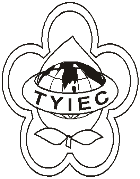          Taoyuan Importers & Exporters Chamber of Commerce桃園市桃園區中正路1249號5樓之4           TEL:886-3-316-4346   886-3-325-3781   FAX:886-3-355-9651ie325@ms19.hinet.net     www.taoyuanproduct.org受 文 者: 各相關會員發文日期：中華民國112年8月3日發文字號：桃貿安字第230223號附    件：隨文主   旨：敬邀參加112年度食品藥物管理署「醫療器材品         質管理系統準則專題系列」訓練課程，敬請查照。說   明：      一、依據財團法人工業技術研究院112年8月2日工研量字第1120016832號函辦理。      二、因應「醫療器材管理法」公布，並於110年公告          「醫療器材品質管理系統準則」。為使醫療器材          業者瞭解醫療器材新法之要求及相關規定，謹於          今年8月至9月間，舉辦「醫療器材品質管理系          統準則專題系列」訓練課程(一)，敬請各相關會          員踴躍報名參加。三、謹訂於112年8月23日(星期三)至112年9月28日(星期四)舉辦三場次法規訓練課程，隨函檢附議程。    1.ISO14971醫療器材風險管理應用訓練課程(台北)開課日:112年8月23日    2.醫療器材生產製程卻笑訓練課程(台北)開課日:112年9月12日    3.醫療器材品質管理系統難部稽核人員訓練課程(台中)開課日:112年9月28日五、如有任何疑問，請洽該案承辦單位工業技術研究院量測技術發展中心:黃小姐 電話03-5732254；    E-mail:itri535550@itri.org.tw理事長  莊 堯 安